Zamoli starijeg člana obitelji da  s tobom otpjeva pjesmicu „Ide maca oko tebe“. O kome govori pjesmica?  Na kraju oboji crtež mačke.IDE MACA OKO TEBE,
PAZI DA TE NE OGREBE,
ČUVAJ MIJO REP,
NEMOJ BITI SLIJEP,
AKO BUDEŠ SLIJEP,
OTPAST ĆE TI REP!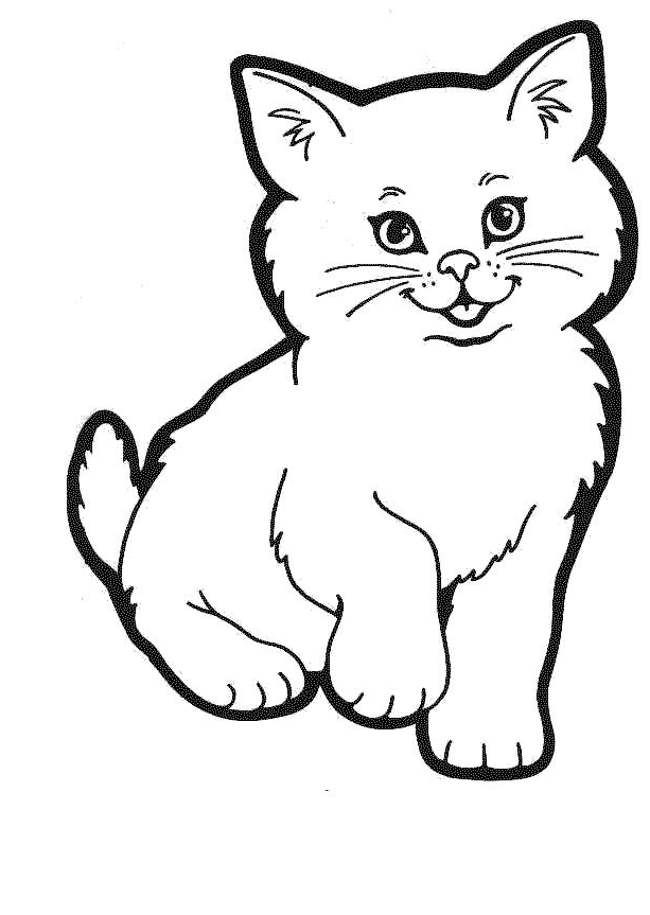 